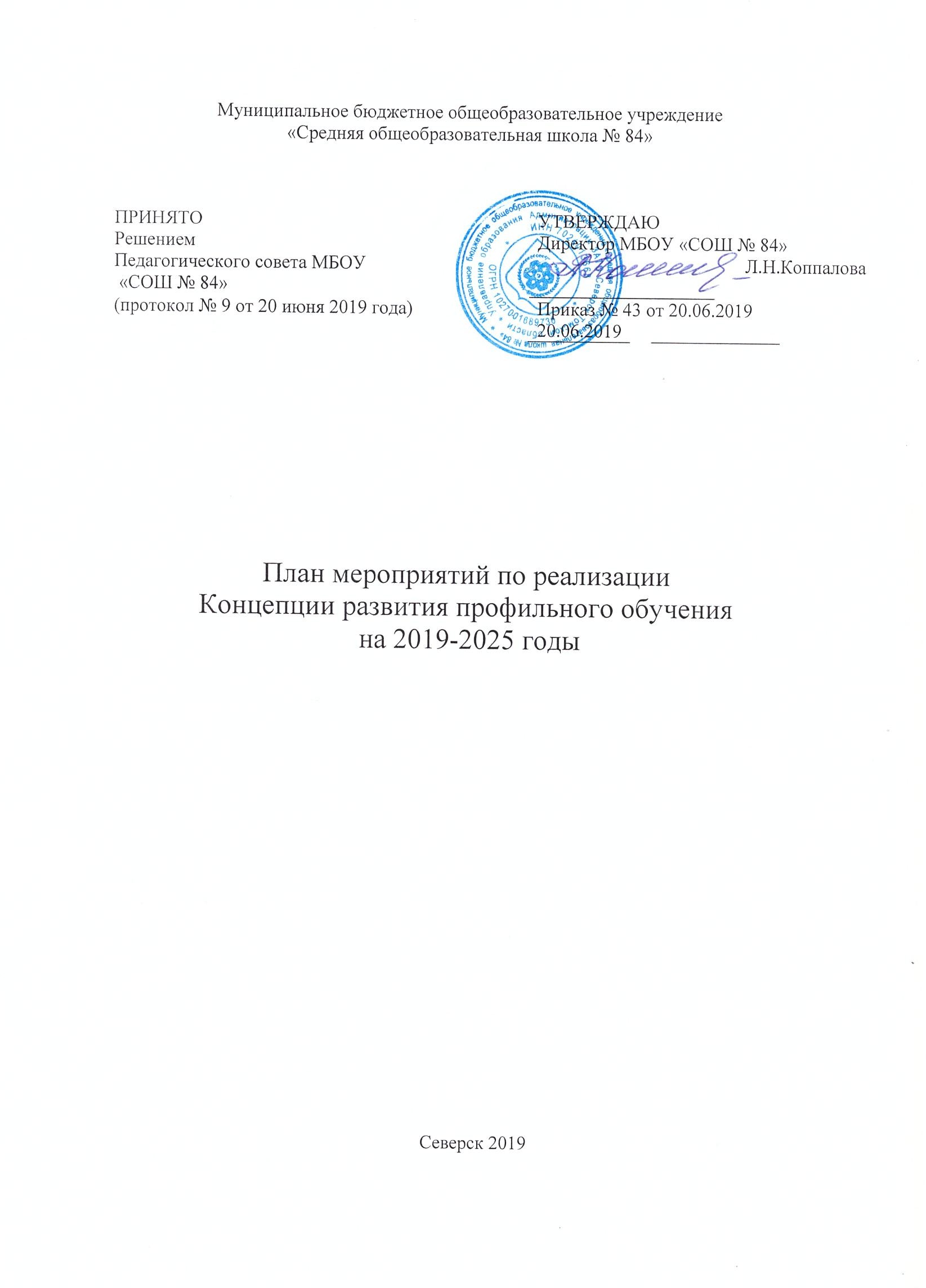 Муниципальное бюджетное общеобразовательное учреждение«Средняя общеобразовательная школа № 84»Концепции развития профильного обучения на 2019-2025 годыЦель программы:модернизация содержания профильного обучения посредством апробации оптимальных организационных моделей, обновления нормативно-правового и организационно- методического обеспечения в условиях введения ФГОС СОО.Задачи:создание условий для существенной дифференциации содержания обучения старшеклассников с широкими и гибкими возможностями построения школьниками индивидуальных образовательных программ;управление системой подготовки педагогов школы, работающих в старших классах;укрепление материально-технической базы ОУ;повышение квалификации педагогических кадров;-изменение содержания образовательного процесса за счет перехода на новые образовательные технологии;создание условий для взаимодействия школьного образования и рынка труда в целях учета социально-экономических потребностей территории.Направления реализации:обновление нормативно-правового обеспечения профильного обучения в условиях перехода на ФГОС СОО;обновление научно-методического и организационного обеспечения подготовки и повышения квалификации педагогических кадров для работы в условиях профильного обучения;обновление содержания профильного обучения посредством разработки, апробации и утверждения рабочих программ предметов на профильном уровне, организации профессиональных проб;апробация моделей сетевого взаимодействия образовательных организаций в условиях профильного обучения;обучение на основе индивидуальных учебных планов.Рабочий план реализации Концепции развития профильного обучения на 2019-2025 годыОжидаемые результаты от реализации Концепции:создание модели профильного обучения в школе;интеграция основного общего и дополнительного образования;расширение возможностей социализации обучающихся;создание условий для существенной дифференциации содержания обучения старшеклассников с широкими и гибкими возможностями построения школьниками индивидуальных образовательных программ.Основные направления деятельностиМероприятияСроки исполненияИсполнителиИнформационное обеспечение проекта1. Информированиепедагогического коллектива и членов проектной группы о задачах работыв течение годаЗам. директора поУВР2. Ознакомление педагогов с нормативно-правовыми основами построения системы профильной подготовки в соответствии с ФГОС СООоктябрь-ноябрь 2019 г. в течение реализацииЗам. директора по УВР3. Создание банка актуальной педагогической информации по проблемам профильного обучения с открытымдоступом через Интернетв течение годаЗам. директора по УВРЗам. директора поинформатизации УПКадровое обеспечение реализации Концепции1. Создание банк данных о педагогических кадрах для старшей профильной школы2019-2020Зам.	директора по УВРКадровое обеспечение реализации Концепции2. Проведение анализа кадрового потенциала школы с целью его использования в профильной школепостоянноЗам.	директора по УВРКадровое обеспечение реализации Концепции3. Организация повышения квалификации	и переподготовкипедагогических работников, работающих на старшей ступени образованияПо плану Повышения квалификацииЗам.	директора по УВРКадровое обеспечение реализации Концепции4. Проведение цикла семинаров, мастер классов, заседания проблемных групп, круглых столов для педагоговПостоянно	всоответствии	с планом внутришкольного контроля,деятельностью РЦО.РЦРО,ТОИПКРОЗам.	директора по УВР Руководители МО.Учителя- предметникиКадровое обеспечение реализации Концепции5. Изучение и внедрение опыта организации профильного обучения в регионеТОИПКРО РЦОКадровое обеспечение реализации КонцепцииМетодическое обеспечение реализации КонцепцииМетодическое обеспечение реализации КонцепцииМетодическое обеспечение реализации КонцепцииКадровое обеспечение реализации Концепции1. Обновление содержания профильного обученияВ течение годаЗам. директора по УВРпосредством разработки, апробации и утверждения рабочих программ предметов на профильном уровне в соответствии с ФГОС СООРуководители МО.Учителя- предметники2. Создание банка учебных программ профильных и элективных курсов в соответствии с ФГОС СООв соответствии с ФГОС СООЗам. директора по УВР Руководители МО.Учителя- предметники3. Разработка учебных программы образовательных дисциплин с учетом конкретного профиляв течение годаЗам. директора по УВР Руководители МО.Учителя- предметники4. Разработка учебных программ элективных курсов с учетом конкретного профиляв течение годаЗам. директора по УВР Руководители МО.Учителя- предметникиМотивационное обеспечение реализации Концепции1. Разработка системы оценки эффективности профильного обучения: критериев, процедур оценки и т.д. в соответствии с ФГОС СООсентябрь-ноябрь каждого учебного годаЗам. директора по УВР Руководители МО.Учителя- предметникиМотивационное обеспечение реализации Концепции2. Разработка системыдиагностики и мониторинга за реализации профильного обучения в соответствии с ФГОС СОООктябрь - ноябрь 2020Мотивационное обеспечение реализации Концепции3. Участие в компьютерном мониторинга профессиональныхпредпочтений обучающихся 9,10 классовежегодноЗам. директора по УВРМотивационное обеспечение реализации Концепции4. Организации профессиональных пробПо плану воспитательной работы ООЗам. директора по УВР и ВРМотивационное обеспечение реализации Концепции5. Участие в сетевом взаимодействии образовательных организацийПо плану РЦОРЦОЗам. директора по УВРв условиях профильного обучения6. Участие в проведении регионального родительского собрания «Региональная карта профессий и изменения, происходящие в профессиональном образовании Томской области»ежегодноЗам. директора по УВР и ВРПроведение Единого дня профессиональной пробы обучающихся 8-9 классов«Твои возможности без границ»По плану РЦОРЦОЗам. директора по УВР и ВР